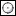 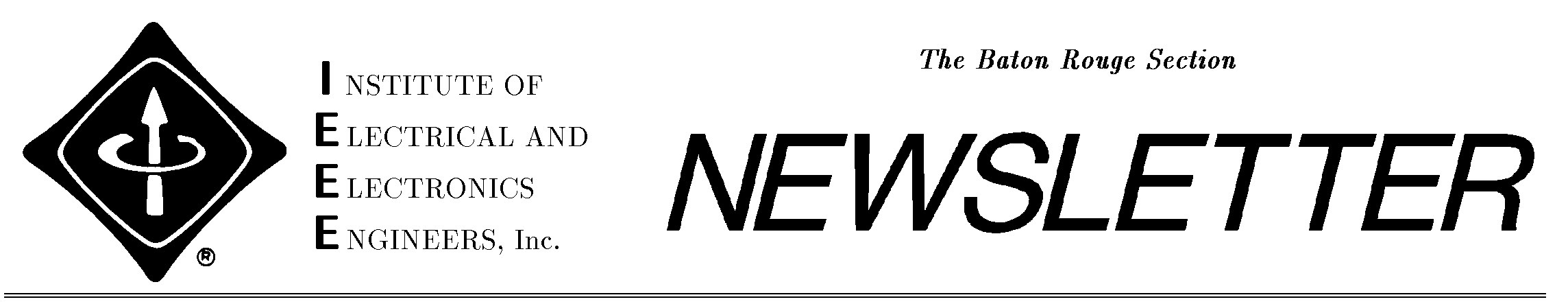 2016-2017 OFFICERSChairmanO. J. Brouillette(225) 939-5029 (C)o.j.brouillette@ieee.orgVice-ChairmanDon Couvillion(225) 634-0151 (O)dcouvill@ieee.orgTreasurerO. J. Brouillette(225) 939-5029 (C)o.j.brouillette@ieee.org	SecretaryOpenMembership ChairmanTracy Toups(225) 571-9492ttoups2@tigers.lsu.eduNewsletter Editor	Don, O. J.IAS Chapter ChairCharles DarnellProfessional ActivitiesJeffry Handal(225) 578-1966 (O)jhandal@ieee.orgYoung Professionals ChairRit Das(225) 241-3330 (C)RIT@motorolasolutions.comStudent ActivitiesBranch CounselorsLSU- Dr. ChoiSU – Dr.HentonChairman’s MessageAt the June meeting there were thirty-two people in attendance, nineteen were IEEE members, two were IAS members, one student, and ten were quest.  The presentation was given by Mr. Bob Wilson is Regional Technical Manager for ABB’s Distribution Protection and Control Division covering the South Central and Gulf Coast regions of the U.S. His presentation was on IEC 61850.  It is often thought of as a protocol standard.  It is a standard for modeling substation power system networks that includes communication protocols.  IEC 61850 offers numerous benefits including implementation of high-speed interlocking and transfer trip schemes, fewer copper wires, faster installation, and reduced commissioning/troubleshooting times. As you know from the last meeting, I did try the new type of email for the newsletter.  It is suppose to send it all the members of the Baton Rouge section and not just the ones that are already on our exiting list.  You all have been informed about the new system and I will try it again for this meeting.  I still have a few questions and hope to it worked by the time I send it out.  We should see if any improvements in the new system as to have an increase in partition.  This could help in keeping us in the big room rather than having to relocate.   Your RSVP for the meeting is important, please RSVP.  We appreciate if, when signing up, you mark if you are an IEEE member including if you are an IAS member or not a member.  A lot of you are doing so and we appreciate your help.  This makes it easier for my book keeping which I have to report on each year.  If you are not a member, that is not a problem.  We will not be forcing you to join, and we can show you some benefits that will help you in your professional career.  Anyway, we appreciate everyone who attends the meetings.  Our Next Meeting Will Be AtRalph &Kacoo’s6110 Bluebonnet Blvd.  Date Second Thur. Each MonthJust South of I-10, across from the Mall of Louisiana.UPCOMING AGENDA July 14, 2016   Reliable, cost savings design considerations for protective relaying 					Using IEC-61850 & high availability communication networks.	  Aug. 11, 2016 Engineering Ethics with Respect to Specification and Procurement	. Sept. 08, 2016	Transients - Abstract Rev. 1Transients - Abstract Rev. 1Oct. 13, 2016	TBD or (Applying the NEC 2014) Nov. 10, 2016	Pony Motor Starting of Large Compressors Drive Trains   Dec.  08, 2016 Motor Starting Auto-transformer Basics                 Other Sections Meetings and PDH opportunities.  Visit the Louisiana Engineering Society (LES) web page for additional chances for PDH’s at the website listed: www.LES-STATE.org If you know of another PDH opportunity, let me know when and where it is in time for me to put it in the newsletter.  Thanks.  																	Section Chair 																		O. J.  MEETING NOTICE				Date:		Thursday, July 14, 2016					Time: Social……….......…...6:00 P.M.				Place:	Ralph &Kacoo’s											Dinner ($20.00 members/							6110 Bluebonnet Blvd. 									   $30.00 non-members)		Speaker Presentation .......…6:30 P.M.CONTINUING PROFESSIONAL DEVELOPMENT		Joint meeting IAS & IEEE Professional PresentationReliable, Cost Saving Design Considerations for Protective Relaying Using IEC-61850 and High Availability Communication NetworksABSTRACT of PRESENTATIONWill discuss and compare several communications network designs, their advantages, disadvantages and cost.  Additionally we will discuss the use of IEC-61850 in the Process and Station buses and best architectures and practices for these applications. BIOGRAPHICAL DATA of PRESENTERMr. Eric Stranz is a Business Development Manager for Siemens Digital Grid in Energy Automation and a member of the IEEE.  His previous experience was that of a Senior Application Engineer for Siemens Energy Automation products, Lead Integration and Application Engineer at Schweitzer Engineering as well as eleven years in the mining industry specializing in process control, automation, instrumentation and communications.  Ramblings and etc. Don is still on vacation and will be back for the August meeting.  Please bear with me as I try to send out the information using the same method as last month without sending out two notices.  Please continue to RSVP to Don Couvillion using the website: Meeting RSVP via Web.This is now the preferred method but if necessary you can email at dcouvill@ieee.org or call (225)-362-2846 or use the section web site. Thanks. The meeting this month is at Ralph &Kacoo’s. The dinner for student members is half price. If the LSU Branch Officers has changed, please let us know. If the Southern Branch Officers has changed, please let us know.  VISIT THE BR SECTION WEBSITEhttp://sites.ieee.org/baton-rouge/The 2015-2016  Officers of the IEEE LSU BranchPresident – Joshua Gorman jgorma5@lsu.edu (225)925-1346Vice President – Tanner White twhit35@lsu.edu (225)614-0043Secretary – Alfolabe  aige1@lsu.edu (225)367-5730Treasurer –Shane Zhao shane.zhao@gmail.com (225)328-3445Advisor: Dr. Jin-Woo ChoiThe 2015-2016  Officers of the IEEE SU BranchChair: Alden D. Warner – Alden_warner_00@subr.edu Co-Vice-Chair: Osazuwa Awanbor – awanzuwa01@gmail.comSecretary: Arien Wright – Arien.wright09@gmail.comTreasurer: LeTonie Whitaker – whitaker12011@yahoo.com Robotics Chair: Kia Graham - kiagraham2011@yahoo.comFundraising Chair: Warren Lyons - warren_lyons_00@subr.edu Comm. Chair: Janae Porter – janae_porter20@yahoo.com Counselor: Dr. Raynaud Henton – rhenton@cox.net Newsletter of the Baton Rouge Section of the Institute of Electrical and Electronics Engineers, Inc. July, 2016RSVP to Don (225) 362-2846 by 3:00 PM. Meeting day or email by Wednesday, July 13, 2016 Thanks.  dcouvill@ieee.org